Première réunion de la Commission spéciale sur le fonctionnement pratique de la Convention Protection des adultes de 2000 – juin 2022 (provisoire)Objectifs du questionnaireLors de sa réunion de mars 2019, le Conseil sur les affaires générales et la politique (Conseil) de la Conférence de La Haye de droit international privé (HCCH) a chargé le Bureau Permanent (BP) de préparer une première réunion de la Commission spéciale sur le fonctionnement pratique de la Convention Protection des adultes de 2000 au cours du premier semestre 2022, tel que suggéré dans le Document préliminaire No 25 de janvier 2019 intitulé « Préparer une réunion éventuelle de la Commission spéciale chargée d’examiner le fonctionnement pratique de la Convention du 13 janvier 2000 sur la protection internationale des adultes » à l’attention du Conseil sur les affaires générales et la politique de la HCCH de mars 2019.Portée du questionnaireCe bref questionnaire adressé aux Membres de la HCCH, Parties contractantes et non contractantes à la Convention du 13 janvier 2000 sur la protection internationale des adultes (ci-après, la « Convention Protection des adultes de 2000 ») vise à évaluer la nécessité de convoquer une réunion éventuelle de la Commission spéciale afin d’examiner le fonctionnement pratique de la Convention Protection des adultes de 2000 et d’identifier les sujets qui pourront faire l’objet de discussions lors de cette réunion. Le BP rendra compte des réponses à ce questionnaire au Conseil lors de sa réunion de 2020.Un certain nombre de questions sont tirées des Conclusions et Recommandations adoptées par consensus lors de la « Conférence conjointe CE-HCCH sur la Protection transfrontière des adultes vulnérables » qui s’est tenue à Bruxelles (Belgique) du 5 au 7 décembre 2018 (voir annexe 1).Instructions pour remplir le questionnaireLe présent questionnaire est envoyé aux Autorités centrales ainsi qu’aux Organes nationaux et de liaison de la HCCH. Il est demandé aux Autorités centrales de se coordonner entre elles et avec d’autres autorités compétentes, le cas échéant. Pour les Parties contractantes à la Convention, il incombe en dernier ressort aux Autorités centrales de soumettre le questionnaire rempli au BP.Afin de permettre au BP d’extraire des parties du questionnaire en vue de compiler et d’analyser les réponses, nous vous invitons à utiliser cette version Word du document et à ne pas retourner une version PDF du questionnaire complété.Nous vous prions de bien vouloir envoyer les réponses au questionnaire au BP par courrier électronique à l’adresse < secretariat@hcch.net > au plus tard le 31 octobre 2019 à 17 h (heure d’Europe centrale), en indiquant dans l’objet du message la mention qui suit : « Réponse de [nom de l’État] au Questionnaire de la Convention Protection des adultes de 2000 – Commission spéciale éventuelle de 2022 ». Toute question concernant le questionnaire peut être adressée à l’adresse < secretariat@hcch.net >.Nous avons l’intention, sauf indication contraire, de publier toutes les réponses au questionnaire sur le site web de la HCCH (www.hcch.net). Par conséquent, veuillez indiquer clairement les réponses que vous ne souhaitez pas voir publiées.Le BP vous remercie de votre généreuse contribution alors qu’il prépare la prochaine réunion de la Commission spéciale sur la Convention Protection des adultes de 2000.QUESTIONNAIRE VISANT À ÉVALUER LA NÉCESSITÉ DE CONVOQUER UNE RÉUNION ÉVENTUELLE DE LA COMMISSION SPÉCIALE EN 2022 POUR EXAMINER LE FONCTIONNEMENT PRATIQUEDE LA CONVENTION DU 13 JANVIER 2000 SUR LA PROTECTION INTERNATIONALE DES ADULTESLorsque vos réponses au présent questionnaire font référence à la législation, aux règles, aux orientations ou à la jurisprudence nationales relatives au fonctionnement pratique de la Convention Protection des adultes de 2000, veuillez fournir une copie des documents mentionnés dans (a) la langue d’origine et, (b) si possible, accompagnés d’une traduction en anglais et / ou français.1.	Intérêt porté à des sujets spécifiques devant être traités par la Commission spéciale chargée d’examiner le fonctionnement pratique de la Convention Protection des adultes de 2000Que votre État soit Partie contractante ou non contractante à la Convention Protection des adultes de 2000, veuillez indiquer, parmi les sujets suivants, ceux que vous souhaiteriez voir traités lors de la réunion de la Commission spéciale. Pour chaque sujet, veuillez indiquer si votre État est intéressé et, le cas échéant, veuillez indiquer le niveau de priorité (faible, moyen ou élevé) que votre État accorderait à ce sujet. Ce niveau de priorité permettra au BP de formuler une recommandation lors de la réunion du Conseil de 2020 sur la nécessité de commencer à organiser une réunion de la Commission spéciale pour examiner le fonctionnement pratique de la Convention Protection des adultes de 2000 et, le cas échéant, les sujets qui pourraient être retenus en priorité dans un projet d’ordre du jour.	Intérêt à traiter de sujets spécifiques liés la Convention Protection des adultes de 20001.2. 	Intérêt à traiter d’outils et de services de mise en œuvre qui pourraient être utilisés à l’avenir dans le cadre de la Convention Protection des adultes de 20001.3.	Autres sujets éventuels que votre État souhaiterait identifier1.3.1. 	Autre sujet éventuel. Veuillez identifier : 	Veuillez préciser : 	 Faible priorité,  priorité moyenne,  priorité élevée.1.3.2. 	Autre sujet éventuel. Veuillez identifier : 	Veuillez préciser : 	 Faible priorité,  priorité moyenne,  priorité élevée.1.3.3. 	Autre sujet éventuel. Veuillez identifier : 	Veuillez préciser : 	 Faible priorité,  priorité moyenne,  priorité élevée.Intérêt à assister à une réunion de la Commission spéciale2.1. 	Votre État est-il intéressé à assister à une réunion éventuelle de la Commission spéciale chargée d’examiner le fonctionnement pratique de la Convention Protection des adultes de 2000 qui se tiendra au cours du premier semestre 2022 ?	Oui	Non, veuillez expliquer :2.2. 	Si votre État est intéressé à assister à une réunion éventuelle de la Commission spéciale, serait-il intéressé à assister, avant la réunion, à une séance d’information d’une demi-journée pour les nouveaux États parties, les États intéressés à devenir Parties à la Convention ou les États qui n’ont pas encore assisté à une réunion d’une Commission spéciale pour examiner le fonctionnement pratique d’une Convention ?	Oui	Non2.3. 	Votre État est-il Partie contractante à la Convention Protection des adultes de 2000 ?	Oui	Non, veuillez expliquer :2.4. 	Si votre État n’est pas Partie contractante, envisage-t-il actuellement d’adhérer à la Convention Protection des adultes de 2000 ?	Oui	Non, veuillez expliquer :A N N E X EConférence conjointe CE-HCCH sur laProtection transfrontière des adultes vulnérablesBruxelles, du 5 au 7 décembre 2018Conclusions et RecommandationsDu 5 au 7 décembre 2018, lors d’une conférence organisée conjointement par la Commission européenne et la Conférence de La Haye de droit international privé (ci-après, la « HCCH »), des experts d’Allemagne, d’Arabie saoudite, d’Argentine, d’Australie, d’Autriche, de Belgique, de Bulgarie, du Canada, du Chili, de Chine (RAS de Hong Kong), de Chypre, d’Estonie, de Finlande, de France, d’Espagne, des États-Unis d’Amérique, de Hongrie, d’Irlande, d’Italie, de Lettonie, de Lituanie, du Luxembourg, de Malte, de Monaco, du Monténégro, des Pays-Bas, de Pologne, du Portugal, de République tchèque, de Roumanie, de Slovaquie, de Slovénie, de Suède, de Suisse, de Turquie, du Royaume-Uni, de Zambie, d’AGE Platform Europe, d’Alzheimer’s Disease International, du Conseil Supérieur du Notariat, du Conseil des Barreaux d’Europe (CCBE), du Conseil de l’Europe, du Secrétariat Général du Conseil de l’Union Européenne, de Dementia Alliance International, de la Commission Européenne, du Forum européen des personnes handicapées, de l’Institut européen de droit, du Parlement européen, des Notaires d’Europe (CNUE), de l’Union Internationale du Notariat (UINL), de STEP ainsi que du Bureau Permanent de la HCCH, se sont réunis à Bruxelles (Belgique), pour discuter de la protection transfrontière des adultes vulnérables.La conférence conjointe est parvenue aux Conclusions et Recommandations suivantes :Les États qui ne sont pas encore Parties contractantes à la Convention de La Haye du 13 janvier 2000 sur la protection internationale des adultes (ci-après, la « Convention Protection des adultes de 2000 ») sont invités à évaluer la possibilité et les avantages d’en devenir Parties.La Convention Protection des adultes de 2000 et la Convention du 13 décembre 2006 relative aux droits des personnes handicapées (ci-après, la « Convention CNUDPH de 2006 ») sont complémentaires. Comme indiqué dans son préambule, la Convention Protection des adultes de 2000 affirme que l’intérêt de l’adulte ainsi que le respect de sa dignité et de sa volonté doivent être des considérations primordiales.Les institutions des Nations Unies concernées par la Convention CNUDPH de 2006, le Conseil de l’Europe, l’Union européenne et la HCCH sont invités à coopérer, en tandem avec les organisations non gouvernementales et les praticiens intéressés, en vue de mieux faire connaître, et promouvoir, la Convention Protection des adultes de 2000 et leurs travaux respectifs pour soutenir la mise en œuvre et le fonctionnement de cette Convention.Il a été relevé que la mise en œuvre de la Convention Protection des adultes de 2000 peut être entreprise sur la base d’efforts et de ressources raisonnables. Les États ayant mis en œuvre la Convention sont invités à partager leur expérience avec les autres États intéressés.Un certain nombre d’États ont fait part de leur précieuse expérience de la réforme de leur cadre législatif concernant les adultes vulnérables ; ces réformes législatives ont souvent été menées en parallèle avec la mise en œuvre de la Convention Protection des adultes de 2000.Tout en soulignant l’utilité pratique de la Convention Protection des adultes de 2000 en général, certaines Parties contractantes ont également mentionné que d’autres améliorations pratiques, en particulier en ce qui concerne le caractère exécutoire des mesures, seraient les bienvenues (par exemple, des guides de bonnes pratiques, des formulaires modèles et les communications judiciaires directes).Il a été noté qu’un certain nombre d’États ont mis en place des institutions de tutelle ou de curatelle fondées sur des mécanismes d’« aide à la décision ».Les mesures transfrontières que l’État chargé de l’exécution considère comme non conformes à la Convention CNUDPH de 2006 pourraient faire l’objet d’une adaptation en vertu de la législation de cet État (art. 13 et 14 de la Convention Protection des adultes de 2000) pour faire en sorte que les situations internationales soient traitées d’une manière similaire aux situations nationales.La transportabilité transfrontière des mesures prises dans le cadre de la Convention Protection des adultes de 2000 serait améliorée par l’élaboration d’un Profil d’État public pour chaque Partie contractante fournissant, par exemple, des informations sur la nature, les exigences de fond et de forme de ces mesures, ainsi que les conditions de leur entrée en vigueur.L’élaboration d’un Profil d’État public dans le cadre de la Convention Protection des adultes de 2000 contribuerait également à l’instauration d’une confiance mutuelle entre les acteurs, y compris les autorités compétentes des différentes Parties contractantes.La transportabilité transfrontière des mesures et des pouvoirs de représentation confirmés dans le cadre de la Convention Protection des adultes de 2000 peut être facilitée par l’utilisation du certificat recommandé en vertu de l’article 38 indiquant la qualité et les pouvoirs conférés à la personne à laquelle l’adulte vulnérable est confié.La transportabilité transfrontière des pouvoirs de représentation pourrait être améliorée, par exemple, par l’élaboration et l’utilisation de formulaires modèles (ou de dispositions types), de modèles de certificats de pouvoir de représentation et d’accès aux registres électroniques pour vérifier leur authenticité et leur intégrité, comme établies par les autorités compétentes. Il a été indiqué qu’un certain nombre de certificats modèles de pouvoir de représentation ont été élaborés au fil des ans.Il a en outre été noté que des systèmes de registre électronique avaient été mis au point en vue d’aider les tiers, tels que les institutions financières, d’assurance et médicales, à vérifier l’authenticité et l’intégrité des pouvoirs de représentation ainsi que, dans certains cas, leur entrée en vigueur.Le potentiel des communications judiciaires directes dans le contexte des adultes vulnérables a été souligné.La possibilité d’élaborer des normes juridiques complémentaires, par exemple en ce qui concerne l’autonomie des parties, a été examinée, étant entendu qu’elle devrait apporter une réelle valeur ajoutée et contribuer au fonctionnement de la Convention Protection des adultes de 2000.Un soutien a été exprimé en faveur du projet du Bureau Permanent (c’est-à-dire du Secrétariat de la HCCH) de demander l’approbation de son organe directeur, le Conseil sur les affaires générales et la politique de la Conférence, pour commencer à planifier et organiser une première réunion d’une Commission spéciale sur le fonctionnement pratique de la Convention Protection des adultes de 2000, par exemple en développant un questionnaire adressé aux Parties contractantes et non contractantes.Les participants ont exprimé le souhait de tenir régulièrement à l’avenir des réunions semblables à celle qui a eu lieu.DocumentDocument préliminaire		☒Document d’information	☐No 1 de juillet 2019TitreQuestionnaire visant à évaluer la nécessité de convoquer une réunion éventuelle de la Commission spéciale en 2022 pour examiner le fonctionnement pratique de la Convention du 13 janvier 2000 sur la protection internationale des adultesQuestionnaire visant à évaluer la nécessité de convoquer une réunion éventuelle de la Commission spéciale en 2022 pour examiner le fonctionnement pratique de la Convention du 13 janvier 2000 sur la protection internationale des adultesAuteurBureau PermanentBureau PermanentPoint de l’ordre du jourÀ DÉTERMINERÀ DÉTERMINERMandat(s)C&R No 34 de la réunion du Conseil sur les affaires générales et la politique de mars 2019C&R No 34 de la réunion du Conseil sur les affaires générales et la politique de mars 2019Objectif- Évaluer la nécessité de convoquer une réunion éventuelle de la Commission spéciale pour examiner le fonctionnement pratique de la Convention Protection des adultes de 2000 ; et- Identifier les sujets à traiter lors de cette réunion- Évaluer la nécessité de convoquer une réunion éventuelle de la Commission spéciale pour examiner le fonctionnement pratique de la Convention Protection des adultes de 2000 ; et- Identifier les sujets à traiter lors de cette réunionMesures à prendrePour approbation	☐Pour la décision		☐Pour information	☐Pour action		☒Pour approbation	☐Pour la décision		☐Pour information	☐Pour action		☒Annexe(s)Annexe 1 : C&R de la Conférence conjointe CE-HCCH sur la Protection transfrontière des adultes vulnérables, Bruxelles, du 5 au 7 décembre 2018Annexe 1 : C&R de la Conférence conjointe CE-HCCH sur la Protection transfrontière des adultes vulnérables, Bruxelles, du 5 au 7 décembre 2018Document(s) connexe(s)s.o.s.o.Pour les besoins de suivi :Pour les besoins de suivi :NOM de l’ÉTAT ou de l’unité territoriale :Veuillez saisir les informations demandées iciNom de la personne à contacter :Veuillez saisir les informations demandées iciNom de l’Autorité / du service :Veuillez saisir les informations demandées iciNuméro de téléphone :Veuillez saisir les informations demandées iciAdresse électronique :Veuillez saisir les informations demandées iciIntérêt à traiter de sujets spécifiques liés à la Convention Protection des adultes de 2000NonOuiNiveau de prioritéNiveau de prioritéNiveau de prioritéIntérêt à traiter de sujets spécifiques liés à la Convention Protection des adultes de 2000NonOuiFaibleMoyenÉlevé1.1.1.Champ d’application de la Convention Protection des adultes de 20001.1.2.Questions relatives à la compétence1.1.3.Questions relatives à la loi applicable1.1.4.Reconnaissance, exécution et transportabilité transfrontière des mesures de protection1.1.5.Coopération des Autorités centrales (exécution des mesures, communication d’informations, placement dans une autre Partie contractante, etc.)1.1.6.Délivrance de certificats pour les mesures de protection et les pouvoirs de représentation confirmés tel que prévu à l’art. 381.1.7.Utilisation de formulaires modèles existants1.1.8.Mesures de protection et / ou de soutien qui peuvent être prises au sein des Parties contractantes1.1.9.Mesures et règles nationales adoptées par les Parties contractantes pour faciliter la mise en œuvre de la Convention Protection des adultes de 20001.1.10.Complémentarité de la Convention Protection des adultes de 2000 et de la Convention des Nations Unies du 13 décembre 2006 relative aux droits des personnes handicapées (CNUDPH de 2006)Intérêt à traiter d’outils et de services de mise en œuvre futurs éventuels liés à la Convention Protection des adultes de 2000NonOuiNiveau de prioritéNiveau de prioritéNiveau de prioritéIntérêt à traiter d’outils et de services de mise en œuvre futurs éventuels liés à la Convention Protection des adultes de 2000NonOuiFaibleMoyenÉlevé1.2.1.Élaborer une liste récapitulative de mise en œuvre afin d’aider les Parties contractantes actuelles et futures à identifier les mesures et les normes législatives qui doivent être prises ou adoptées pour que la Convention Protection des adultes de 2000 soit opérationnelle dans un cadre juridique national1.2.2.Collecter des informations sur les réformes législatives éventuelles qui doivent être envisagées par les Parties contractantes lors de la mise en œuvre de la Convention de 2000 et échanger sur leurs expériences en matière de réforme des cadres législatifs nationaux, notamment en donnant accès à « l’accompagnement […] pour exercer leur capacité juridique »1.2.3.Élaborer un profil d’État ou un outil similaire qui sera publié sur le site web de la HCCH et qui contient des informations sur la nature et les exigences de fond et de forme des mesures prévues par le droit national, les conditions de leur entrée en vigueur, les autorités compétentes qui prennent les décisions concernant ces mesures et les services disponibles dans le cadre de la Convention Protection des adultes de 20001.2.4.Identifier et promouvoir des bonnes pratiques dans le cadre de la Convention Protection des adultes de 20001.2.5.Commencer des travaux en vue de l’élaboration d’un manuel pratique sur le fonctionnement de la Convention Protection des adultes de 2000 qui devrait :a) fournir des conseils sur les facteurs à prendre en compte dans le processus de mise en œuvre de la Convention dans le droit national, y compris une liste de contrôle et des exemples de réformes législatives possibles, etb) aider à expliquer l’application pratique de la Convention à l’aide d’exemples pratiques et des bonnes pratiques1.2.6.Élaborer des formulaires et des modèles de certificats pour l’application de la Convention Protection des adultes de 2000 afin de faciliter la reconnaissance et l’exécution des mesures de protection et des pouvoirs de représentation confirmés dans les États autres que l’État d’origine1.2.7.Collecter des informations sur le développement et l’utilisation des registres électroniques pour vérifier l’authenticité et l’intégrité des pouvoirs de représentation ainsi que leur entrée en vigueur1.2.8.Mettre au point les outils nécessaires pour organiser les communications judiciaires directes dans les matières relevant du champ d’application de la Convention Protection des adultes de 2000 (p. ex., la création d’un réseau judiciaire).1.2.9.Collecte de données statistiques1.2.10.Développer des outils promotionnels que le BP pourrait utiliser afin de faciliter la mise en œuvre de la Convention Protection des adultes de 2000 au sein de la société civile, en particulier les organisations non gouvernementales et les praticiens fournissant une assistance aux adultes vulnérables.	Veuillez saisir les informations demandées ici	Veuillez saisir les informations demandées ici	Veuillez saisir les informations demandées ici	Veuillez saisir les informations demandées ici	Veuillez saisir les informations demandées ici	Veuillez saisir les informations demandées ici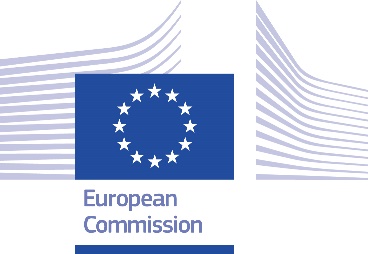 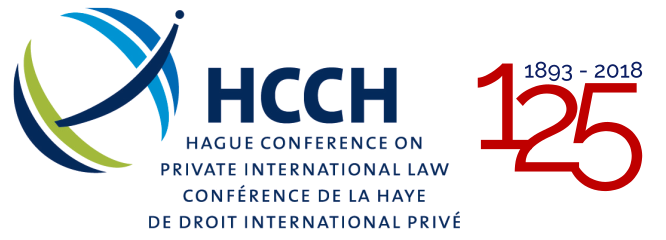 